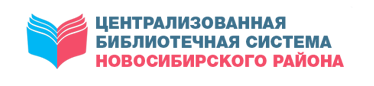 МКУ НОВОСИБИРСКОГО РАЙОНА «ЦБС»ЦЕНТР ПРАВОВОЙ ИНФОРМАЦИИПРАВОВОЙ ДАЙДЖЕСТВЫПУСК 5 (май)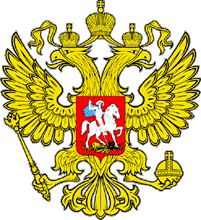 В дайджесте собраны статьи с правовой и другой социально значимой информацией из периодических изданий, находящихся в фонде Центральной районной библиотекиКраснообск2022Будьте начеку!Как не стать жертвой мошенников, напомнили в правительстве региона.Сотрудники полиции проводят обход административных участков и рассказывают жителям области о наиболее распространенных схемах мошенничеств на территории региона. Они рекомендуют не выполнять действия незнакомых лиц, требующих в режиме телефонного звонка или через смс-сообщение предоставить данные банковской карты якобы для устранения какой-либо возникшей проблемы. Нельзя сообщать персональные данные, CVC-код (номер на обратной стороне карты), поступившие коды доступа и выполнять сомнительные операции по указанию неизвестных лиц. При поступлении подозрительного звонка надо положить трубку и перезвонить на телефоны горячей линии банка и в отдел полиции.Полицейские предупреждают: не следует перезванивать по входящим номерам, поскольку они отображаются некорректно, пои помощи программного обеспечения происходит подмена определенного номера.В случае поступления подозрительных звонков или сомнительных предложений при покупках в интернете нужно сообщить об этом в полицию по телефонам 102 или 112, 232-70-89, 232-70-43.Будьте начеку!. – Текст : непосредственный // Ведомости Законодательного Собрания Новосибирской области. – 2022, № 20 (1850) (18 мая). – С. 4.Демография означает занятостьС 2021 года в России действует национальная программа профессионального обучения «Демография». Она позволяет пройти бесплатное переобучение отдельным категориям граждан. О том, как воспользоваться программой и кто может рассчитывать на обучение, рассказала и. о. директора Центра занятости населения Новосибирского района Ольга Солонинкина. 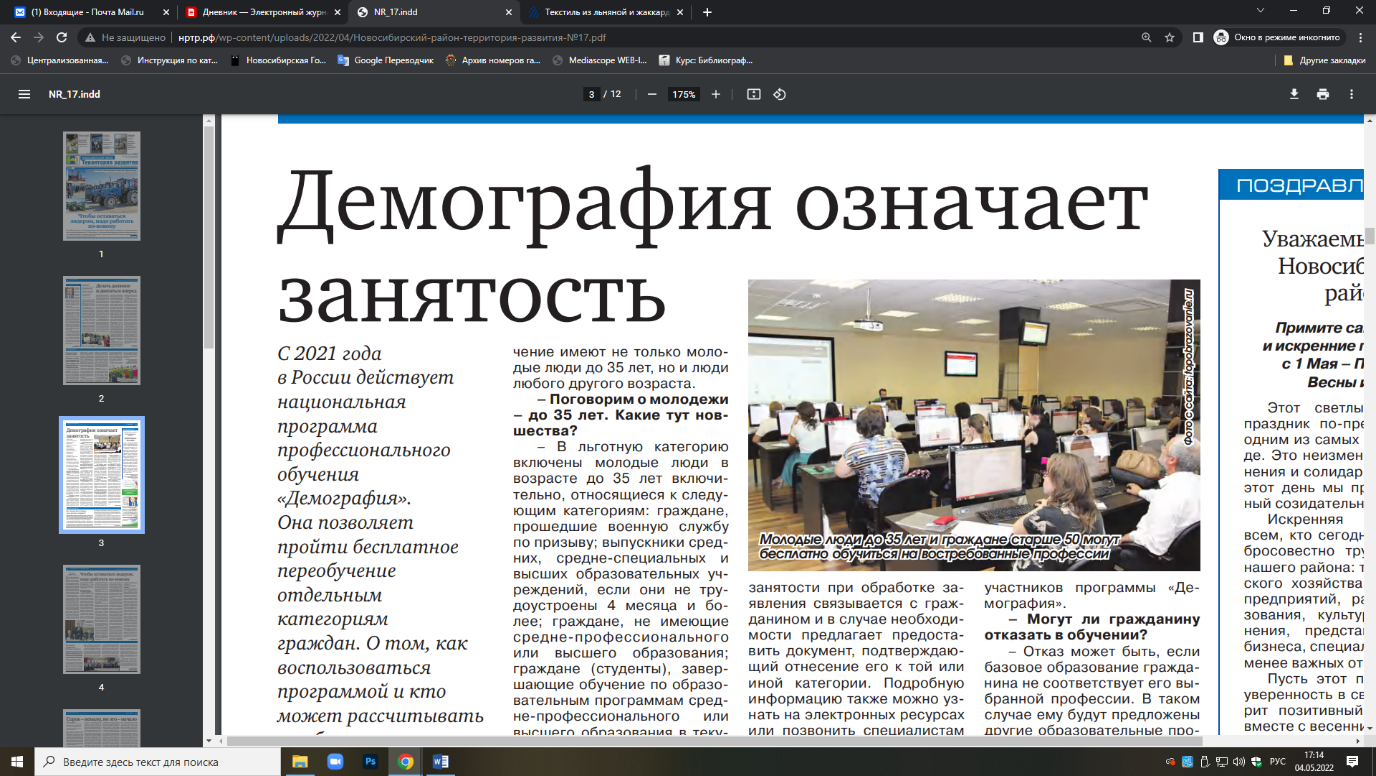 – Ольга Григорьевна, какова цель программы «Демография»? Почему она затрагивает две возрастные категории – до 35 лет и 50 плюс? – Цель программы – содействие занятости слабозащищенных категорий граждан. На рынке труда наиболее уязвимы две возрастные категории – люди старше 50 лет и молодые люди до 35 лет, в том числе женщины, находящиеся в декретном отпуске и имеющие детей в возрасте от 0 до 7 лет. В 2021 году правительством Российской Федерации были внесены изменения в Постановление Правительства РФ от 13.03.2021 № 369, согласно которому были определены новые категории граждан. Добавилась молодежь – до 35 лет, незанятые, под риском высвобождения, не имеющие профобразования. – Расскажите подробнее, что значит под риском высвобождения? – Работники, находящиеся под риском увольнения – это когда на предприятии введен режим неполного рабочего времени, простой, временная приостановка работ, предоставление отпусков без сохранения заработной платы. В этом случае льготу на обучение имеют не только молодые люди до 35 лет, но и люди любого другого возраста. – Поговорим о молодежи – до 35 лет. Какие тут новшества? – В льготную категорию включены молодые люди в возрасте до 35 лет включительно, относящиеся к следующим категориям: граждане, прошедшие военную службу по призыву; выпускники средних, средне-специальных и высших образовательных учреждений, если они не трудоустроены 4 месяца и более; граждане, не имеющие средне-профессионального или высшего образования; граждане (студенты), завершающие обучение по образовательным программам средне-профессионального или высшего образования в текущем календарном году. – Выпускники колледжей и вузов получили двойную страховку: могут пройти обучение на последнем курсе или после окончания, если не удастся трудоустроиться? – Да, бывает, что после основного обучения выпускникам необходимо дополнительное образование. Программа «Демография» дает возможность получить профессиональные навыки, которые помогут молодому специалисту найти работу. – Расскажите об обучении. Какие есть программы? Каким специальностям можно обучиться? – Список образовательных программ очень большой. С ним можно ознакомиться на портале «Госуслуги» в специальном разделе. Там есть рабочие профессии, которым можно обучиться с нуля, а также профессии, где достаточно пройти курсы повышения квалификации. – Как пройти регистрацию и записаться на курсы? – Подать заявление на обучение можно самостоятельно. Заявление в электронной форме заполняется гражданином в личном кабинете информационно-аналитической системы «Общероссийская база вакансий “Работа в России”» либо в личном кабинете федеральной государственной информационной системы «Единый портал государственных и муниципальных услуг». Специалист службы занятости при обработке заявления связывается с гражданином и в случае необходимости предлагает предоставить документ, подтверждающий отнесение его к той или иной категории. Подробную информацию также можно узнать на электронных ресурсах или позвонить специалистам службы занятости населения по тел.: 222-77-41. – Кто проводит обучение? Можно ли доверять образовательным центрам?– В Постановлении правительства определены единые региональные операторы, которые самостоятельно заключают договоры с образовательными учреждениями. Это Томский государственный университет, РАНХиГС и Агентство развития профессионального мастерства (Ворлдскиллс Россия). – Где проходит обучение? Можно ли обучаться дистанционно? – Очное обучение проходит на базе образовательных организаций, обладающих квалифицированными педагогами и необходимым оборудованием. В основном это касается обучения рабочим специальностям. Также предусмотрено дистанционное обучение. – Как не ошибиться в выборе профессии? Где гарантия, что после прохождения обучающих курсов гражданин найдет себе работу? – Чтобы повысить эффективность курсов и правильно выбрать востребованную профессию, служба занятости в обязательном порядке проводит с гражданами профориентацию. Наши специалисты протестируют соискателя, определят его наклонности к той или иной сфере деятельности и подскажут наиболее перспективные направления. Эта услуга бесплатна для участников программы «Демография». – Могут ли гражданину отказать в обучении? – Отказ может быть, если базовое образование гражданина не соответствует его выбранной профессии. В таком случае ему будут предложены другие образовательные программы. – Если гражданин прошел обучение, но не получил ожидаемого результата, может ли он повторно пройти обучение по этой программе? – Нет, обучение можно пройти один раз. Поэтому нужно отнестись к нему очень серьезно. Выделить время на учебу, не пропускать занятия, выполнять все задания и быть нацеленным на результат. Государство тратит на обучение немалые деньги и важно, чтобы это было не напрасно. – Если обобщить опыт прошлого года, что можете сказать о результатах. – В прошлом году у нас обучилось 135 жителей Новосибирского района, в основном люди предпенсионного возраста, а также были женщины, находящиеся в отпуске по уходу за ребенком и имеющие детей в возрасте от 0 до 7 лет. Благодаря новым навыкам люди получали работу, сохраняли прежние рабочие места и повышали свой доход. Например, молодая многодетная мама обучилась на парикмахера и теперь зарабатывает на жизнь новой профессией. В этом году заявок по программе «Демография» мы ожидаем намного больше. Граждане активно звонят, интересуются. Это говорит о том, что программа очень популярна и полезна. Главное – правильно ею воспользоваться. Елена АзароваСолонинкина, О. Демография означает занятость / Ольга Солонинкина; беседовала Елена Азарова. – Текст : непосредственный // Новосибирский район – территория развития. – 2022, № 17 (410) (27 апр.). – С. 3.Карты, деньги и счетаТолько за один день в новосибирской области было зарегистрировано 17 случаев кибермошенничества, люди лишились почти 4 млн рублей. Тенденция последних лет: интернет-мошенников становится меньше, а ущерба от их действий — больше. По данным представителя ГУ МВД России по Новосибирской области Олега Курачёва, если в 2020 году преступлений в IT-сфере в регионе было совершено почти 12 тысяч, то в 2021 году — 9 500, снижение продолжается и по итогам первого квартала 2022 года. Всё же правовая и финансовая грамотность россиян понемногу растёт — и хорошо, если на чужих ошибках. А вот «улов» мошенников, по данным прокуратуры, с почти 800 млн рублей в 2020 году вырос до 1,5 млрд в 2021-м. Мошенников становится меньше, но действуют они всё изощрённее.— Их интерес от расчётных и зарплатных текущих счетов переключился в сторону сбережений и кредитных операций. Плюс мошенники активно используют информационную повестку и связанную с ней повышенную тревожность граждан, — говорит заместитель начальника Сибирского ГУ Банка России Павел Вернер.Чтобы добиться своего, киберналётчики используют разные предлоги — напирая на эмоции человека, пугают отключением его карты от системы SWIFT (многие ли вообще слышали о ней всего три месяца назад?), предлагают перевести сбережения на «безопасный» счёт Центробанка — которого в природе не существует. Другие распространённые уловки — предложение удачного вложения инвестиций и предложение сменить номер сотового телефона, с которого идёт вход в мобильное приложение банка.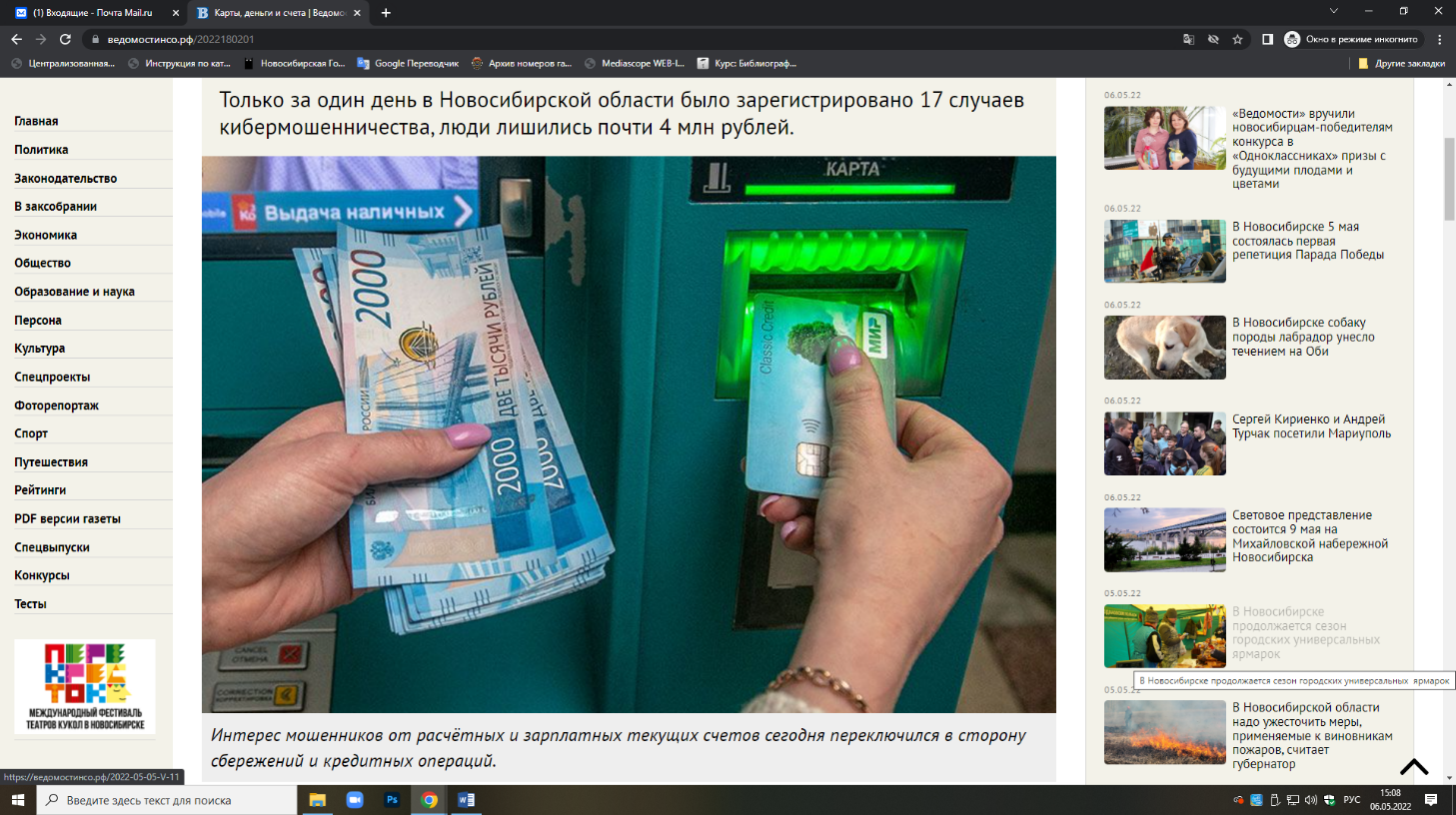 Ловить IT-преступников сложно, но, как показывает практика, можно. По словам представителя прокуратуры НСО Виталия Чернова, сейчас передано в суд дело организованной группы из 14 человек, которые похитили 11 млн рублей у 276 человек. В производстве находится ещё одно дело, потерпевшими по которому проходят 120 человек: сейчас в нём 10 эпизодов, но, скорее всего, добавятся ещё. Тем временем каждый день жизнь подбрасывает следователям новую работу: только за 25 апреля зарегистрировано 17 случаев кибермошенничества, люди лишились 3,7 млн рублей, из них 2,3 млн потерял один человек, поддавшись на уловку «безопасного счёта».А вот вернуть деньги потерпевшим гораздо сложнее: в масштабах страны за прошлый год жертвы мошенников получили обратно только 7% похищенных средств. На своих счетах мошенники их, как правило, не хранят. И даже в случае их поимки и ареста имущества злоумышленников его стоимость далеко не всегда компенсирует эти потери.Виталий СОЛОВОВ | Фото Валерия ПАНОВАСоловов, В. Карты, деньги и счета / Виталий Соловов. – Текст : непосредственный // Ведомости Законодательного Собрания Новосибирской области. – 2022, № 18 (1848) (04 мая). – С. 2.Майские переменыРоссияне получат новые льготы, дополнительные выплаты к пенсии, увеличится максимальный размер оплаты по СБП, усилятся меры борьбы с телефонными мошенниками. Об этих и других изменениях в законодательстве, которые вступили в силу с 1 мая 2022 года, читайте в нашей газете. Для детей Вводится новая выплата семьям с детьми в возрасте от 8 до 17 лет. Ранее на данную льготу могли рассчитывать только неполные семьи, сейчас она стала доступной для всех семей с низким доходом. Условие для получения новой выплаты – среднедушевой доход семьи в расчетном периоде должен быть не более прожиточного минимума на душу населения в регионе. Еще два условия: родители и ребенок должны иметь российское гражданство, родители – подтвержденный доход или уважительную причину его отсутствия. Заявление можно подать через портал Госуслуг, при личном посещении Пенсионного фонда, а также Многофункциональных центров. Выплату назначат со дня обращения на 12 месяцев, но максимум до семнадцатилетия ребенка. Первую выплату перечислят в течение пяти рабочих дней после одобрения заявки. Деньги будут поступать до 25 числа следующего месяца. Если подать заявление после 1 мая, то будет возможность получить пособие одновременно за два месяца, только на тот момент ребенку уже должно исполниться восемь лет. Размер пособия составляет 50% от прожиточного минимума, однако если при общей сумме с пособием доход семьи все равно не достигает нормы, назначают выплаты в 75%, а иногда и в 100%. Важно помнить, что выплату назначат только после того, как будет оценено имущество семьи. Семья может получить отказ, если она владеет несколькими квартирами, а жилплощадь на одного члена семьи превышает 24 квадратных метра. Или же если семья владеет несколькими домами, а площадь на каждого члена семьи превышает 40 квадратных метров. Транспорт, находящийся в розыске или под арестом, учитываться не будет, как любое другое имущество, приобретенное на средства целевых субсидий. Для отцов У отцов-одиночек появилось больше оснований для получения материнского капитала. Теперь данная мера поддержки распространяется на отцов, если мать ребенка, не имевшая гражданства РФ, умерла или объявлена умершей (раньше отцы-одиночки могли получить маткапитал, только если мама была россиянкой). При этом дети должны иметь российское гражданство. Также мужчина сможет получить маткапитал, если мать оставила ребенка в роддоме или в больнице и дала согласие на усыновление (за исключением усыновления отчимом). Таким образом, маткапитал смогут получать те отцы, у которых родился ребенок от суррогатной матери. Законом устанавливается возможность перехода прав на материнский капитал к детям в равных долях, в случае смерти отца-одиночки.Для пенсионеровС 1 мая пересчитают размер доплат к пенсиям членов летных экипажей воздушных судов гражданской авиации, а также отдельных категорий работников организаций угольной промышленности. Пенсионеры имеют право на такую доплату, если выслуга в должности члена летного экипажа составляет не менее 25 лет у мужчин и не менее 20 лет у женщин. Если человек ушел с работы по состоянию здоровья в должности, дающей право на назначение доплаты к пенсии, то стаж сокращается. Для мужчин необходимо не менее 20 лет, а для женщин – не менее 15. Проиндексируют также выплаты переставшим работать пенсионерам, пожилым старше 80 лет. Отмечается, что в мае получат выплаты те пенсионеры, которые прекратили работать 3 месяца назад. Работающие пенсионеры больше не смогут открыть больничный в электронном виде, не посещая врача, и уйти на самоизоляцию. Эти правила были введены в период пандемии. Больничные листы, оформленные по такому принципу, действовали до 30 апреля включительно, а начиная с 1 мая они оформляются и закрываются по старым правилам – непосредственно при посещении поликлиники. Для быстрых платежей Теперь россияне смогут приобретать и через систему быстрых платежей оплачивать товары и услуги без комиссии на более крупные суммы. Что позволит приобретать больше дорогих товаров. Центробанк увеличил максимальный размер одной операции с 600 тысяч до одного миллиона рублей. Нововведение коснется переводов и платежей только через СБП. При этом минимальный лимит переводов в СБП в сутки, который банки могут установить для своих клиентов, сохраняется на уровне не менее 150 тысяч рублей. Это также распространяется на торгово-сервисные предприятия. Они смогут более активно предлагать клиентам оплату через СБП – она проходит напрямую по счетам, банковская карта не требуется. Оплата производится по QR коду. Для связи Новая мера борьбы с телефонными мошенниками, когда подменяется номер абонента, начала действовать с 1 мая. Каждый оператор связи, участвующий в установлении телефонного соединения или соединения в сети передачи данных для передачи голосовой информации, должен будет передавать в сеть связи другого оператора полученный абонентский номер или уникальный код идентификации в неизменном виде. Подготовила Татьяна КузинаМайские перемены / подготовила Татьяна Кузина. – Текст : непосредственный // Новосибирский район – территория развития. – 2022, № 18 (411) (04 мая). – С. 2.Новосибирцев учат разбираться в том, за что они платятДепутат горсовета организовал для жителей мегаполиса бесплатный семинар по поводу капремонтов и прав собственников.Депутат Совета депутатов города Новосибирска Владислав Люмин уверен: многие проблемы в области ремонта многоквартирников возникают от недопонимания сути вопроса и элементарной правовой неграмотности.Семинар, который прошел в региональной общественной приемной партии «Единая Россия» в Новосибирске, собрал полный зал. Что и говорить, тема — злободневная. 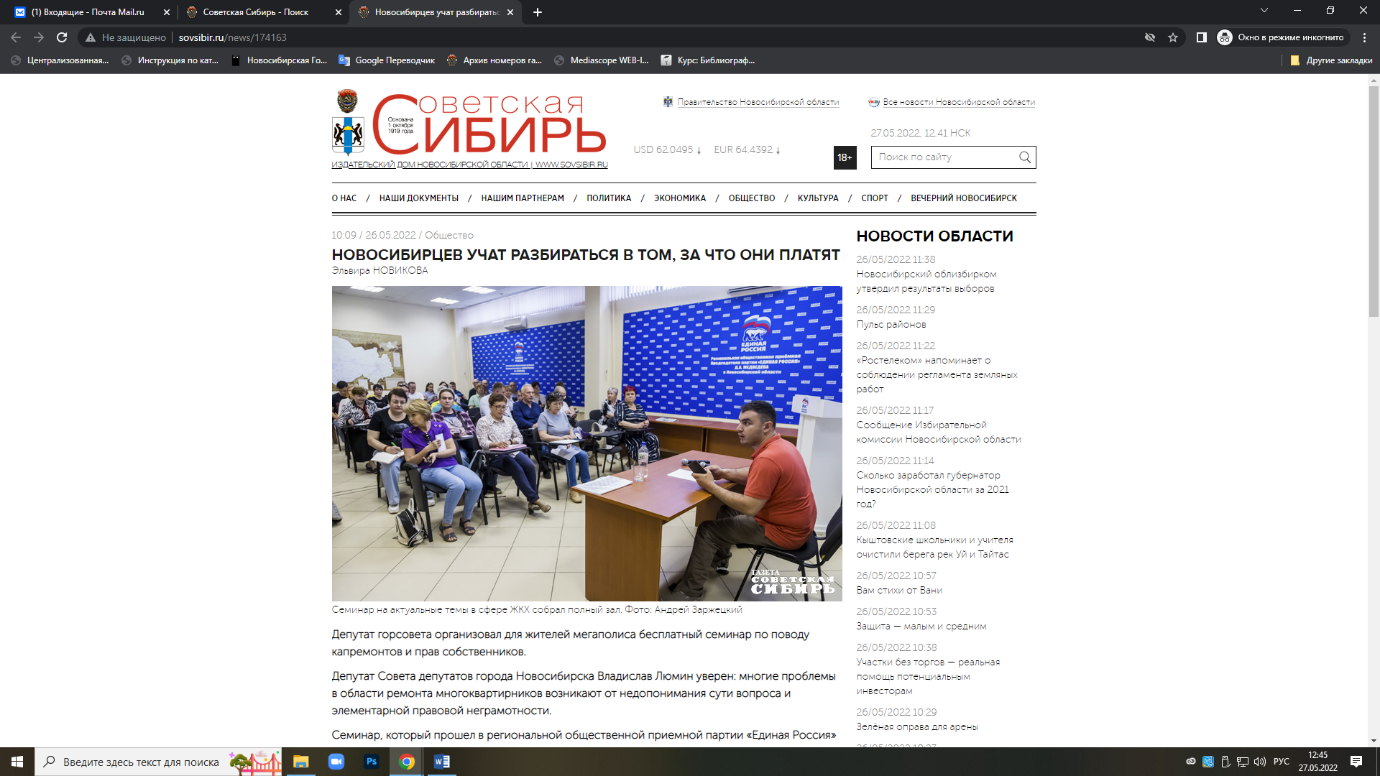 — Большая часть горожан живут в квартирах и регулярно сталкиваются с проблемами в жилищной сфере, — подчерк-нул инициатор и организатор события, депутат Совета депутатов города Новосибирска Владислав Люмин. — Законодательство меняется, причем именно сфера ЖКХ, можно сказать, дремучий лес для обывателя. Однако при этом люди имеют полное право знать и хорошо разбираться в том, за что они платят, что должны требовать, что сами обязаны делать. Тему семинара сформировали сами новосибирцы, которые звонят в приемную ЕР и рассказывают о своих проблемах. Раньше подобные семинары проходили каждый квартал, а когда началась пандемия, встречи пришлось приостановить. Это первая лекция с 2020 года.Вопросы, которые интересуют людей в жилищной сфере, разные. Например, Галина Соболева, которая проживает по адресу ул. Весенняя, 18, интересуется: как открыть спецсчет для ТСЖ?— Наш дом был сдан в 1987 году, и с тех пор его ни разу не ремонтировали, — уточнила наша собеседница. — Подъезды в плачевном состоянии, нужно срочно что-то делать.Председатель ТСЖ по адресу ул. Галущака, 3 Анатолий Найденко сообщил, что хочет разобраться в начислении доплаты за отопление:— Прошедшая зима была теплая, у многих батареи были отключены, а весной СГК прислала огромную сумму по доплате, якобы топили выше средних параметров, — продолжает глава товарищества. — За трехкомнатную квартиру жильцам пришлось доплачивать 5200 рублей, за однокомнатную — 2500. Люди возмущены.Специалист региональной общественной приемной ЕР по вопросам ЖКХ Илья Максимов все же уточнил, что лекция посвящена основам капитального и текущего ремонта МКД. Рассмотрят разные вопросы: чем отличаются текущий и капитальный ремонт, как жильцам проконтролировать качество работ, кто имеет право на получение компенсации и другие. В зале многие достали блокноты — записывать полезную информацию.Илья Максимов рассказал, в частности, что только общее собрание жильцов дома может определить, какой именно ремонт будет сделан. Капитальный требуется в том случае, если степень износа конструктивных элементов достигла 50 и более процентов. Например, если кровля прохудилась в некоторых местах и предстоит заменить 30 процентов ее площади, это текущий ремонт.— Нередко председатели путаются, подавая заявки, — продолжает эксперт. — Между тем, Фонд модернизации ЖКХ обращает внимание на такие аспекты, поэтому нужно быть грамотными в этом отношении, правильно подавать заявку.Записаться на лекцию по ЖКХ можно по телефону местного отделения партии «Единая Россия»: 226-92-00, либо в общественной приемной депутата: 226-90-69.КСТАТИ
Правовое регулирование по текущему ремонту можно изучить в статье 154 Жилищного кодекса РФ. Капитальный ремонт нередко граничит с реконструкцией дома. Кстати, минимальный взнос по капремонту сейчас составляет 10 рублей 07 копеек за квадратный метр жилья. Если общее собрание дома примет решение увеличить взнос, разницу можно направить на текущий ремонт. Перечень работ по капремонту приводится в статье 156 ЖК РФ. Частичный ремонт, например только отмосток, сделать сложнее: должно быть экспертное заключение, что остальные виды работ проводить не имеет смысла, так как объекты находятся в допустимом эксплуатационном состоянии.Эльвира НовиковаНовикова, Э. Новосибирцев учат разбираться в том, за что они платят / Эльвира Новикова. – Текст : непосредственный // Советская Сибирь. – 2022, № 21 (27802) (25 мая). – С. 6.Принять наследствоОчередной материал в рамках совместного проекта Уполномоченного по правам человека в НСО и газеты «Ведомости» разъясняет порядок наследования по закону ребёнком, если умерший родитель был лишён родительских прав.Порядок наследования имущества умершего родителя ребёнком, если родитель был лишён родительских прав, установлен Гражданским кодексом Российской Федерации. В соответствии со ст. 1142 Гражданского кодекса Российской Федерации, наследниками первой очереди по закону являются дети, супруг и родители наследодателя.Если умерший родитель был лишён родительских прав, то, согласно п. 4 ст. 71 Семейного кодекса Российской Федерации, ребёнок, в отношении которого родители (один из них) лишены родительских прав, сохраняет право собственности на жилое помещение или право пользования жилым помещением, а также сохраняет имущественные права, основанные на факте родства с родителями и другими родственниками, в том числе право на получение наследства.Согласно п. 3 ст. 71 Семейного кодекса Российской Федерации, ребёнок, в отношении которого родители или один из них ограничены в родительских правах, также сохраняет право на получение наследства.Кроме того, ребёнок, переданный на попечение, также сохраняет право на наследование за родителем, лишённым родительских прав. В этом случае законный представитель подопечного должен обратиться к нотариусу по месту открытия наследства с заявлением о принятии наследства и выдаче свидетельства о праве на наследство не позднее шести месяцев с момента смерти наследодателя в соответствии со ст. 1153, 1154 Гражданского кодекса Российской Федерации.Принятие наследства осуществляется подачей по месту открытия наследства нотариусу заявления наследника или его законного представителя о принятии наследства либо заявления наследника о выдаче свидетельства о праве на наследство.Из информационного письма Минюста России от 20.07.2015 «Ответы на вопросы граждан, связанные с обеспечением прав детей-сирот и детей, оставшихся без попечения родителей» следует, что если вступление в наследство не влечёт неблагоприятных имущественных последствий для несовершеннолетнего (например, возложение на него дополнительной ответственности по долгам наследодателя и т. п.), то в случае смерти родителя, лишённого родительских прав, законный представитель подопечного должен обратиться к нотариусу по месту открытия наследства с заявлением о принятии наследства и выдаче свидетельства о праве на наследство не позднее шести месяцев с момента смерти наследодателя.-----------------------------------------------------------------------------------------------------------------Принятие наследства через представителя возможно, если в доверенности специально предусмотрено полномочие на принятие наследства. Для принятия наследства законным представителем доверенность не требуется.-----------------------------------------------------------------------------------------------------------------Если же принятие наследства может привести к умалению имущества подопечного, то следует отказаться от принятия наследства, также обратившись с соответствующим заявлением к нотариусу, получив предварительно разрешение органа опеки и попечительства на отказ от наследства.Согласно ст. 1154 Гражданского кодекса Российской Федерации, в случае открытия наследства в день предполагаемой гибели родителя наследство может быть принято в течение шести месяцев со дня вступления в законную силу решения суда об объявлении его умершим. Если право наследования возникает для других лиц вследствие отказа наследника от наследства или отстранения наследника по основаниям, указанным в ст. 1117 данного кодекса (недостойные наследники), такие лица могут принять наследство в течение шести месяцев со дня возникновения у них права наследования.Важно знать, что в соответствии со ст. 137 Семейного кодекса Российской Федерации, если ребёнок был усыновлён (удочерён), то он утрачивает имущественные права по отношению к своим родителям и родственникам.Усыновлённые дети утрачивают личные неимущественные и имущественные права и освобождаются от обязанностей по отношению к своим родителям (своим родственникам).В случае, когда в соответствии с Семейным кодексом Российской Федерации усыновлённый сохраняет по решению суда отношения с одним из родителей или другими родственниками по происхождению, усыновлённый и его потомство наследуют по закону после смерти этих родственников, а последние наследуют по закону после смерти усыновлённого и его потомства.Принять наследство. – Текст : непосредственный // Ведомости Законодательного Собрания Новосибирской области. – 2022, № 18 (1848) (04 мая). – С. 13.«Сама бы я не смогла…»В приоритете по-прежнему находятся семьи с детьми, но тем, кто живет отдельно, деньги полагаются тожеЖители Новосибирской области, которые заключили социальный контракт, могут получить от 100 тысяч до 250 тысяч рублей. На такую меру социальной поддержки вправе рассчитывать люди с небольшим уровнем дохода, оказавшиеся в трудной жизненной ситуации.Журналист «Советской Сибири» на месте разбирался в преимуществах такого контракта.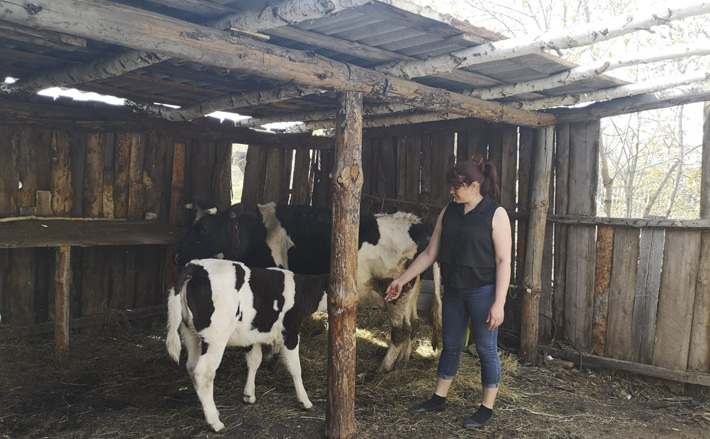 На средства, полученные в рамках социального контракта, Надежда Помплеева исполнила давнюю мечту — обзавелась коровой. А теперь у нее есть и теленок. Фото: mtsr.nso.ruПрийти за новым через два годаВ семье Березиковых из села Коченёво подрастают пятеро детей. На средства, полученные в рамках социального контракта, многодетные родители построили сарай, купили четырех овец и барана мясо-шерстной породы — романовской. Ездили за ними за 600 километров, в другое село.— Хотим с мужем еще и курдючную породу овец разводить. Будем производить мясные полуфабрикаты, копченые деликатесы. Все пятеро ребятишек нам отлично помогают с хозяйством. Есть уже и название у нашей хоть и небольшой, но фермы — «Сибирская вотчина», — рассказала начинающая фермер Лилия Березикова.Чтобы организовать собственное дело, она планирует взять еще 15 соток земли в соседней Федосихе, а пока на собственные средства семьи развела коз, индоуток и кур, делает натуральное мыло с добавлением козьего молока и печет по старинным рецептам хлеб на закваске.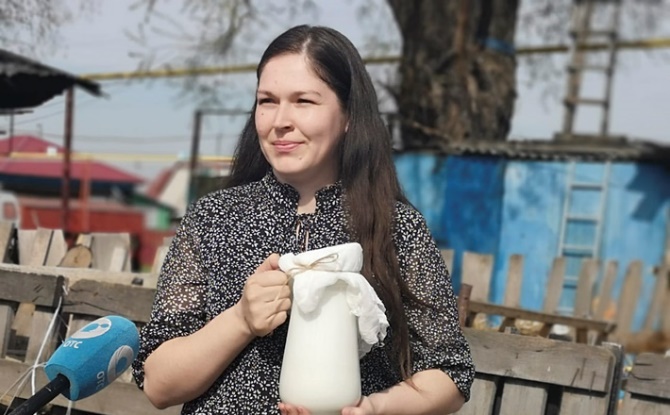 Лилия Березикова из Коченёво кормит своих пятерых детей свежими фермерскими продуктами. А еще, будучи приверженцем здорового образа жизни, делает натуральное мыло. Фото: mtsr.nso.ru— Давно хотела купить корову, и, когда мне предложили заключить социальный контракт, согласилась, — вспоминает Надежда Помплеева из села Новомихайловка. — Документы, конечно, потребовались, но собрали мы их очень быстро, тем более что помогали социальные службы. Денег хватило и на доильный аппарат, и на сено. Корову купили осенью, а в Международный женский день у нее родился теленок. Назвали Мартой.В семье Помплеевых трое детей. Теперь они обеспечены натуральными молоком, сметаной и творогом.— От государства это хорошая помощь, сама бы я не смогла приобрести корову, — объясняет Надежда. — Думаю, за социальным контрактом на развитие личного подсобного хозяйства буду обращаться еще. Планирую в дальнейшем разводить свиней и получать качественное мясо. Мне рассказали, что за новым социальным контрактом можно будет обратиться уже через два года.Предпринимать собственные шаги— На территории региона социальный контракт действует с 2010 года. Данной мерой поддержки успели воспользоваться более 26 тысяч семей, причем порядка семи тысяч из них организовали личное подсобное хозяйство, — рассказал начальник отдела реализации мер социальной поддержки министерства труда и социального развития Новосибирской области Дмитрий Радич. — Изначально этот пилотный проект реализовывался на средства регионального бюджета. В 2021 году появилось федеральное финансирование, и социальный контракт фактически обрел второе дыхание.В текущем году на оказание адресной материальной помощи в виде социального контракта выделено 846 миллионов рублей, из которых более 600 миллионов составляют средства федерального бюджета.С начала года сибиряки заключили более 3,5 тысячи контрактов, до конца года их количество должно превысить девять тысяч. Для сравнения: в прошлом году в министерстве труда и социального развития Новосибирской области было подписано более десяти тысяч социальных контрактов.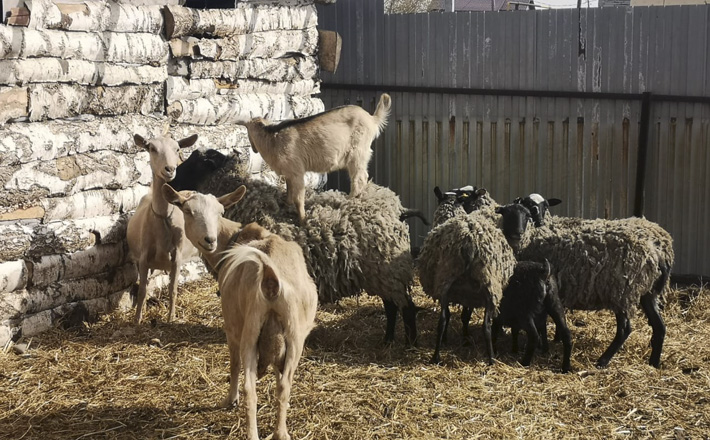 Многодетная семья Березиковых держит овец и барана, которых приобрела по социальному контракту. А еще коз, кур и индоуток, их покупали самостоятельно. Фото: mtsr.nso.ru— Основным условием получения контракта является уровень среднедушевого дохода семьи. То есть, если в семье уровень дохода ниже прожиточного минимума на одного человека, гражданин имеет право обратиться за социальным контрактом, — напомнил представитель министерства. — Единственным дополнительным условием остается то, что люди должны предпринимать собственные шаги для выхода из сложившейся ситуации. Человек, который не работает и ни к чему не стремится, не может просто прийти и сказать: «Хочу социальный контракт». Работа с ним будет проводиться комплексно. Соответственно, он должен встать на учет в службу занятости в качестве соискателя работы, а также выполнить действия, предусмотренные программой социальной адаптации. Она составляется для каждого индивидуально, в зависимости от того, какая ситуация сложилась в семье.В приоритете — семьи с детьмиСоциальный контракт заключают для того, чтобы открыть собственное дело как индивидуальный предприниматель или самозанятый, развивать личное подсобное хозяйство, найти работу, что позволяет в том числе обучиться или получить дополнительное профессиональное образование.Если говорить о социальном контракте, который заключают, чтобы преодолеть трудную жизненную ситуацию, то деньги можно потратить на покупку товаров первой необходимости, обуви и одежды, лекарств, вещей и услуг для школьников и дошкольников, а также товаров для ведения личного подсобного хозяйства. Кроме того, деньги допускается расходовать на лечение, прохождение профилактического медицинского осмотра, направлять на стимулирование здорового образа жизни.Контракты заключают и с гражданами, которые живут одни, однако приоритет в Новосибирской области отдают семьям, воспитывающим детей, как одной из социально незащищенных категорий. По данным министерства труда региона, в 80 процентах случаев за социальным контрактом обращаются именно семьи. На развитие личного подсобного хозяйства, а именно такое направление с начала года выбрали 260 семей, можно получить до ста тысяч рублей. На создание бизнеса — это стало интересным для 300 жителей области — выдают до 250 тысяч рублей. Тем, кто ищет работу или находится в трудной жизненной ситуации, денежные средства в размере прожиточного минимума, установленного для человека трудоспособного возраста, выплачивают каждый месяц.— Социальный контракт зарекомендовал себя как эффективная мера социальной поддержки в том числе и потому, что не просто предусматривает выдачу денежных средств, а стимулирует людей к тому, чтобы они стремились принимать участие в жизни и благополучии своей семьи, — прокомментировал Дмитрий Радич.КСТАТИ
В связи с возникшей экономической ситуацией в постановление, на основании которого рассчитывают средний душевой доход, внесены изменения. При расчете дохода семьи теперь не учитывают трудовые доходы члена семьи, который потерял работу после первого марта. После завершения социального контракта мониторинг ситуации в семье ведут в течение еще 12 месяцев. Это условие прописывается в контракте.СПРАВКА
Результаты реализации проекта в министерстве труда и социального развития Новосибирской области планируют получить уже к концу года.Наталья ИвановаИванова, Н. «Сама бы я не смогла…» / Наталья Иванова. – Текст : непосредственный // Советская Сибирь. – 2022, № 20 (27801) (18 мая). – С. 7.Самокатам здесь не место?Как упорядочить движение электросамокатов в Новосибирске и почему они до сих пор не признаны транспортным средством?Российские СМИ в конце марта 2022 года сообщили, что Верховный суд РФ приравнял электросамокаты к транспортным средствам. После этого сразу появились сообщения, что теперь самокатчиков могут привлекать и штрафовать по всей строгости ПДД — за езду в неположенном месте, превышение разрешённой скорости и неправильную парковку. Однако журналисты либо не вникли в решение суда, либо просто сделали кликбейтные заголовки, расходящиеся с реальным содержанием. Речь шла о конкретном прецеденте в Подмосковье — ДТП, закончившимся гибелью самокатчика: водитель автомобиля, с которым он столкнулся, настаивал, что в конкретной ситуации электросамокат являлся транспортным средством. Но так как право в России не прецедентно, в ПДД электросамокаты так и остались СИМами (средствами индивидуальной мобильности), а в отдельных местах и вовсе приравнены к пешеходам. По крайней мере, модели самокатов обеих кикшеринговых (прокатных) компаний, работающих второй год в Новосибирске, по своим техническим характеристикам (мощность двигателя не более 250 Вт) даже с натяжкой не могут быть приравнены к мопедам, на которые уже нужно водительское удостоверение и распространяются ПДД.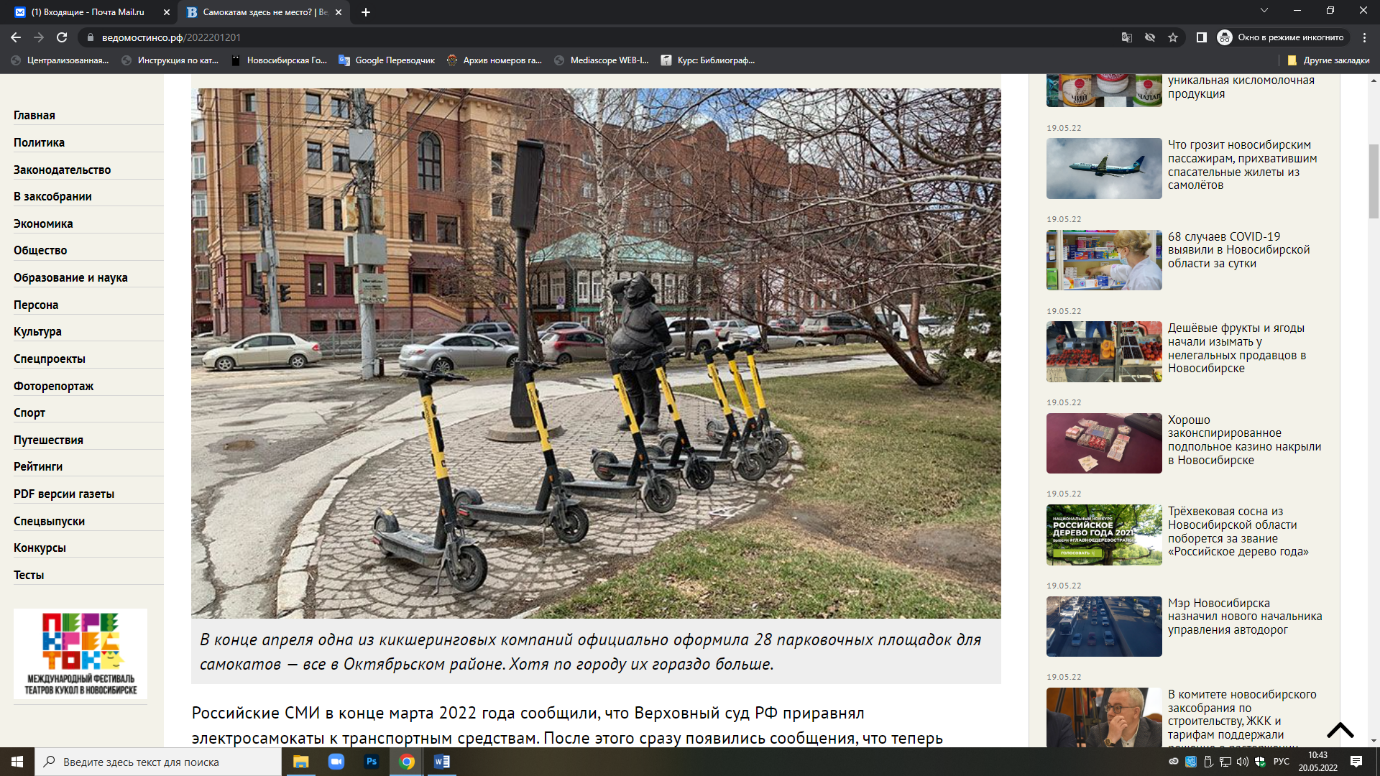 Согласно этим правилам, в жилой зоне (имеются в виду дворы многоквартирных домов) электросамокатчики приравниваются к пешеходам: имеют право ездить везде, а водители машин обязаны уступать им дорогу.С весны и по осень 2021 года именно самокаты и всё, что с ними связано, были одной из самых «горячих» тем в Новосибирске. Возмущались пешеходы, вынужденные уклоняться от «пролетающих» мимо самокатов. Недовольны были и в мэрии Новосибирска, говоря, что стоянки самокатов, зачастую самовольные, мешали автомобилям и уборочной городской технике. Вице-мэр Новосибирска Олег Клемешов говорил, что обе прокатные компании, работавшие в Новосибирске в прошлом году, не выполняли ряд пунктов соглашения с муниципалитетом, в частности, по местам размещения самокатов. Но раз это не транспортное средство, то и эвакуировать его нельзя — получается замкнутый круг.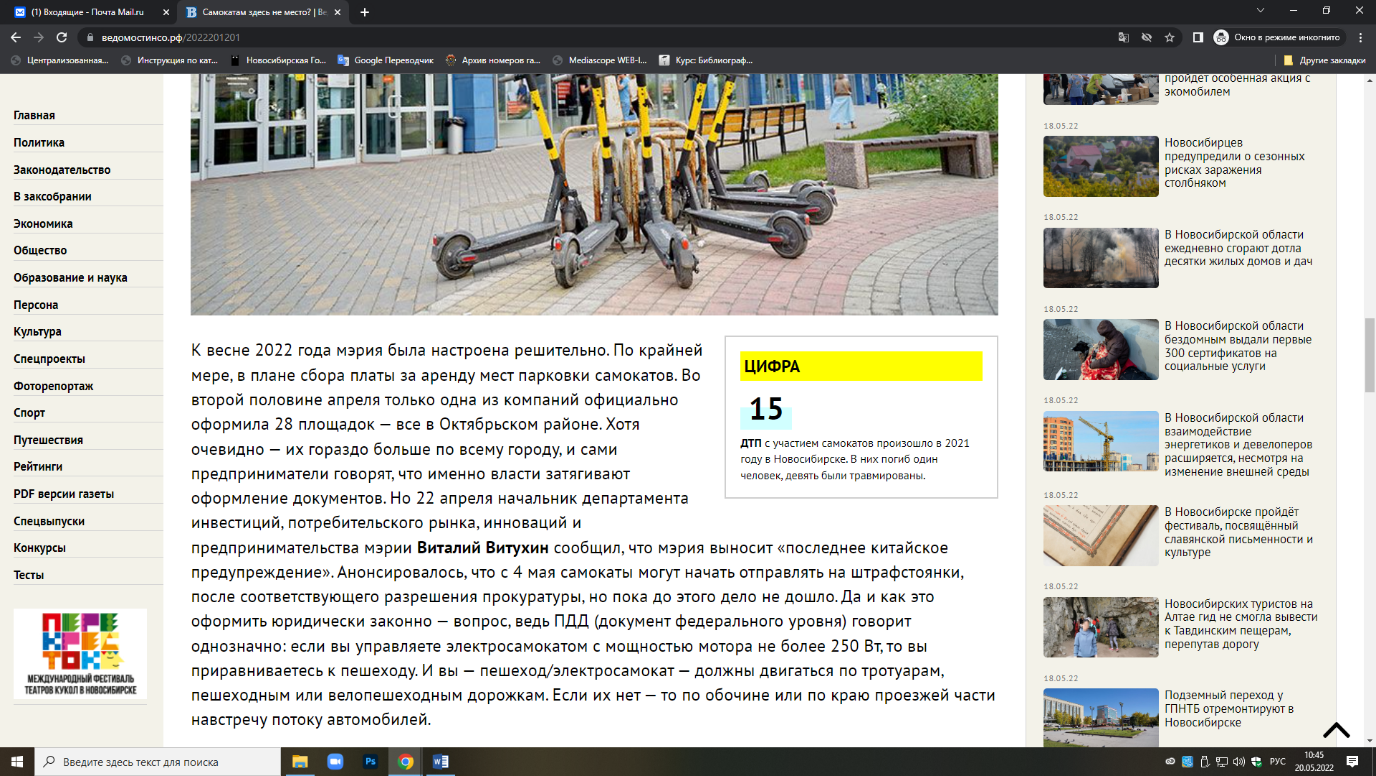 К весне 2022 года мэрия была настроена решительно. По крайней мере, в плане сбора платы за аренду мест парковки самокатов. Во второй половине апреля только одна из компаний официально оформила 28 площадок — все в Октябрьском районе. Хотя очевидно — их гораздо больше по всему городу, и сами предприниматели говорят, что именно власти затягивают оформление документов. Но 22 апреля начальник департамента инвестиций, потребительского рынка, инноваций и предпринимательства мэрии Виталий Витухин сообщил, что мэрия выносит «последнее китайское предупреждение». Анонсировалось, что с 4 мая самокаты могут начать отправлять на штрафстоянки, после соответствующего разрешения прокуратуры, но пока до этого дело не дошло. Да и как это оформить юридически законно — вопрос, ведь ПДД (документ федерального уровня) говорит однозначно: если вы управляете электросамокатом с мощностью мотора не более 250 Вт, то вы приравниваетесь к пешеходу. И вы — пешеход/электросамокат — должны двигаться по тротуарам, пешеходным или велопешеходным дорожкам. Если их нет — то по обочине или по краю проезжей части навстречу потоку автомобилей. Первый вице-спикер заксобрания НСО Андрей Панфёров через соцсети призывал мэра Новосибирска вообще закрыть прокат электросамокатов в городе, чтобы не множить проблемы.— К сожалению, попытки Минтранса и ГИБДД урегулировать движение СИМов до сих пор ни к чему не привели. Результаты мэрии Новосибирска ещё скромнее. Там ограничились только оформлением парковочных площадок под самокаты, да и в этом не преуспели, — сказал он. — Снова тепло, и снова возмутительная вакханалия! На любой центральной улице пешеходы вынуждены лавировать по тротуарам, чтобы не попасть под колёса оголтело несущихся самокатчиков. Денег от парковок самокатов всё равно минимум, так почему не проявить принципиальность и не обезопасить наших граждан?Жизнь показывает, что большинство людей — и пешеходов, и автомобилистов — самокатам явно не рады. Но многие нюансы законодательства и отсутствие решительности отдельных чиновников только сильно запутывают этот клубок проблем. Очень не хочется, чтобы действовать заставили чрезвычайные происшествия.КОММЕНТАРИЙМихаил МЕЗЕНЦЕВ, эксперт «Дорожной инспекции ОНФ», секретарь Общественного совета при минтрансе НСО:— Как водитель с появлением самокатов я стал ещё более осторожен на дороге. Эти, с позволения сказать, «участники движения» ведут себя очень фривольно, резко появляются, совершают рискованные манёвры. Я уже не говорю про пешеходов, которым бесшумные самокаты угрожают ещё сильнее.Виталий ЗЛОДЕЕВЗлодеев, В. Самокатам здесь не место? / Виталий Злодеев. – Текст : непосредственный // Ведомости Законодательного Собрания Новосибирской области. – 2022, № 20 (1850) (18 мая). – С. 12.Спасти и сохранитьДоллары, золото, биткоины – какие инструменты помогут сберечь ваши накопления?В условиях финансовой нестабильности, колебаний процентных ставок по вкладам и курсов валюты возникает вопрос: во что вложить свои сбережения? Стоит ли использовать традиционные инструменты или имеет смысл попробовать что-то новое?Разные способы сохранить деньги оценивают эксперты «Ведомостей» — консультант-методист по финансовой грамотности Светлана Яковлева и кандидат экономических наук доцент кафедры финансового рынка и финансовых институтов Новосибирского государственного университета экономики и управления Эдуард Коложвари.-----------------------------------------------------------------------------------------------------------------Повышение финансовой грамотности населения — одна из основных задач министерства финансов и налоговой политики Новосибирской области. В рамках федеральной стратегии повышения финансовой грамотности на 2017— 2023 годы, в регионе по инициативе областного минфина в 2019 году была создана автономная некоммерческая организация «Новосибирский Дом финансового просвещения», основная задача которого — формирование условий для роста финансовой грамотности населения и содействие развитию инициативного бюджетирования с участием жителей области.-----------------------------------------------------------------------------------------------------------------Банковские вкладыСветлана Яковлева:— Срочные вклады — инвестиции с минимальным риском. Денежные средства на банковских счетах застрахованы на сумму 1,4 миллиона рублей. Это значит, что при наступлении страхового случая вы гарантированно получите свои средства обратно с процентами за время пользования (но не более чем 1,4 миллиона рублей). Ещё месяц назад можно было оформить вклад под процент, близкий к инфляции, но сроки таких вкладов были в пределах 3–6 месяцев. Сейчас вклады на короткие сроки тоже имеют более привлекательные процентные ставки.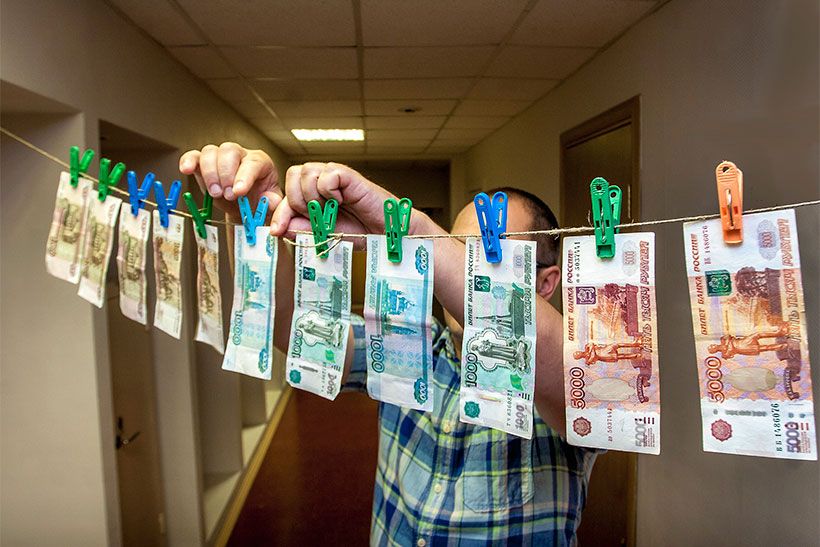 Накопительный счёт — аналог вклада. Это бессрочный счёт с возможностью снятия и пополнения, но по ставке на 1-2 процента меньше, чем на вкладе. На таком счёте удобно хранить «подушку безопасности»: деньги на незапланированную покупку или на жизнь в случае потери дохода до его восстановления.Эдуард Коложвари: — Почему в марте ЦБ так резко поднял ключевую ставку? Основной задачей являлось удержание денежной массы населения на балансе банковского сектора. Решение поднять ставки по вкладам на уровень выше 21 процента достигло цели: несколько триллионов рублей вернулись на балансы коммерческих банков. Ставка 21 и более процентов по вкладам на 3 или 6 месяцев в тот момент являлась самым выгодным вложением. Но сейчас ставка по вкладам и сберегательным счетам составляет около 12 процентов годовых, это уже не компенсирует инфляционные потери, которые на сегодня составляют 17,8 процента за год.
Боюсь, что сейчас окно возможностей заработать на вкладах закрылось. Советую держать и накапливать деньги на накопительных и сберегательных счетах, это вклады «До востребования» с начислением 4–6 процентов годовых.ВалютаСветлана Яковлева:— Покупка валюты — это хорошая диверсификация денежных средств. Несмотря на ещё более низкую доходность по валютным вкладам, при слабом рубле валюта укрепляется, и в случае его обесценивания валютная доходность будет расти.Риски покупки валюты — возможный законодательный запрет на приобретение или обмен. В случае таких ограничений возможна конвертация валюты в рубли по текущему курсу.Эдуард Коложвари:— Стоимость доллара и евро заметно уменьшилась к уровню февраля, люди, которые поддались панике и закупили доллары по 150 рублей, получили убытки. Необходимо понимать, что на котировки валюты очень сильно влияют ограничения монетарных властей и отсутствие импорта. Похоже, что курс сейчас находится на минимально возможных уровнях. Но имейте в виду, что в банке вы наличные купите минимум с 12-процентной наценкой.
Скорее всего, в ближайшее время не стоит ждать снижения курса. Думаю, что через некоторое время официальный курс должен вырасти до 75–80 рублей.ЗолотоЭдуард Коложвари:— Золото во все времена выполняет функцию накопления. Если вы мыслите длинными категориями — скажем, десятками лет — можете смело приобретать золотые слитки.Золото, как и доллар, сейчас довольно сложный продукт: в банке вы его купите дороже официального курса, продать сможете только значительно дешевле. Кстати, НДС на покупку золота отменяли для того, чтобы его покупали вместо валюты и за валюту.НедвижимостьСветлана Яковлева:— Инвестиции в недвижимость в большей степени сейчас выглядят малопривлекательными. Цены за последний год выросли на 30 процентов. Но маловероятно, что рост будет продолжаться такими же темпами. Однако стоит заметить, что из года в год цены на недвижимость не падают, а только растут. Темпы роста доходности недвижимости близки к доходности фондового рынка, но недвижимость — менее ликвидный актив, чем те же акции или облигации. Риски — возможность столкнуться с долгостроями.Фондовый рынокСветлана Яковлева:— При покупке надёжных облигаций федерального займа или корпоративных облигаций крупных компаний вы получаете гарантированную доходность в виде купонов. А вот акции компаний дают только прогнозируемый рост на горизонте 10 лет. Поэтому без специальных знаний, на «авось», покупка акций рискованна — можно не только не заработать, но и потерять само «тело» вклада.Эдуард Коложвари:— Приобретение гражданами акций и облигаций очень полезно для экономики, а превращение в инвестора всегда щекочет нервы, а также заставляет прагматично относиться к новостям. Просто надо понимать, что фондовые рынки — сфера для профессионалов, инвестировать не последние ресурсы и философски относиться к вероятным потерям. А также к высоким комиссионным, которые с вас возьмут в любом случае.КриптовалютаСветлана Яковлева:— Криптовалюта — это рисковый актив, нет гарантии дохода, но высок риск потерять часть сбережений или вовсе все.Эдуард Коложвари:— Вложение в криптовалюты вызывает интерес у людей с определёнными чертами характера — скажем, с повышенным аппетитом к риску. Это больше похоже на компьютерную игру: можно много заработать и также много внезапно потерять. Постоянно происходят колебания курсов. Тема также требует большого погружения в процессы и не может быть рекомендована обычным гражданам, хотя входной порог невысокий и любой может прикупить «криптомонет».Материал подготовлен при содействии автономной некоммерческой организации «Новосибирский Дом финансового просвещения».Татьяна МАЛКОВА | Фото Павла КОМАРОВАМалкова, Т. Спасти и сохранить / Татьяна Малкова. – Текст : непосредственный // Ведомости Законодательного Собрания Новосибирской области. – 2022, № 21 (1851) (25 мая). – С. 19.Ставки сделаныКакими федеральными программами льготной ипотеки могут воспользоваться жители Новосибирской области?По словам и. о. министра строительства Новосибирской области Алексея Колмакова, в нашем регионе реализуется ряд программ поддержки и стимулирования жилищного строительства, а также обеспечения жильем различных категорий граждан.- Федеральная программа «Льготная ипотека» является одной из наиболее востребованных мер поддержки доступности ипотечного кредитования, а соответственно – всей строительной отрасли. Это стратегически важно и для представителей строительного сообщества, и для покупателей жилья, - подчеркнул Алексей Колмаков.Сегодня жителям региона предлагаются различные федеральные программы льготного кредитования: «Льготная ипотека» - под 9% годовых, «Семейная ипотека» - под 6% годовых, «Дальневосточная» - под 2%, «Сельская» - под 3% годовых. Суммы кредитов по льготной ипотеке составляют: для Москвы, Санкт-Петербурга, Московской и Ленинградской областей – до 12 млн рублей, для других регионов – до 6 млн рублей.Программа «Льготная ипотека» с господдержкой по ставке до 9% действует до 31 декабря 2022 года.Ставки сделаны. – Текст : непосредственный // Ведомости Законодательного Собрания Новосибирской области. – 2022, № 21 (1851) (25 мая). – С. 18.Удочка вместо рыбыОчередной материал в рамках совместного проекта Уполномоченного по правам человека в Новосибирской области и газеты «Ведомости» разъясняет, как получить помощь от государства на основании социального контракта.Малоимущим семьям, малоимущим одиноко проживающим гражданам и иным установленным категориям граждан, которые по не зависящим от них причинам имеют среднедушевой доход ниже величины регионального прожиточного минимума, на основании Федерального закона от 17.07.1999 №178-ФЗ «О государственной социальной помощи» оказывается государственная социальная помощь на основании социального контракта (далее — помощь, социальный контракт). 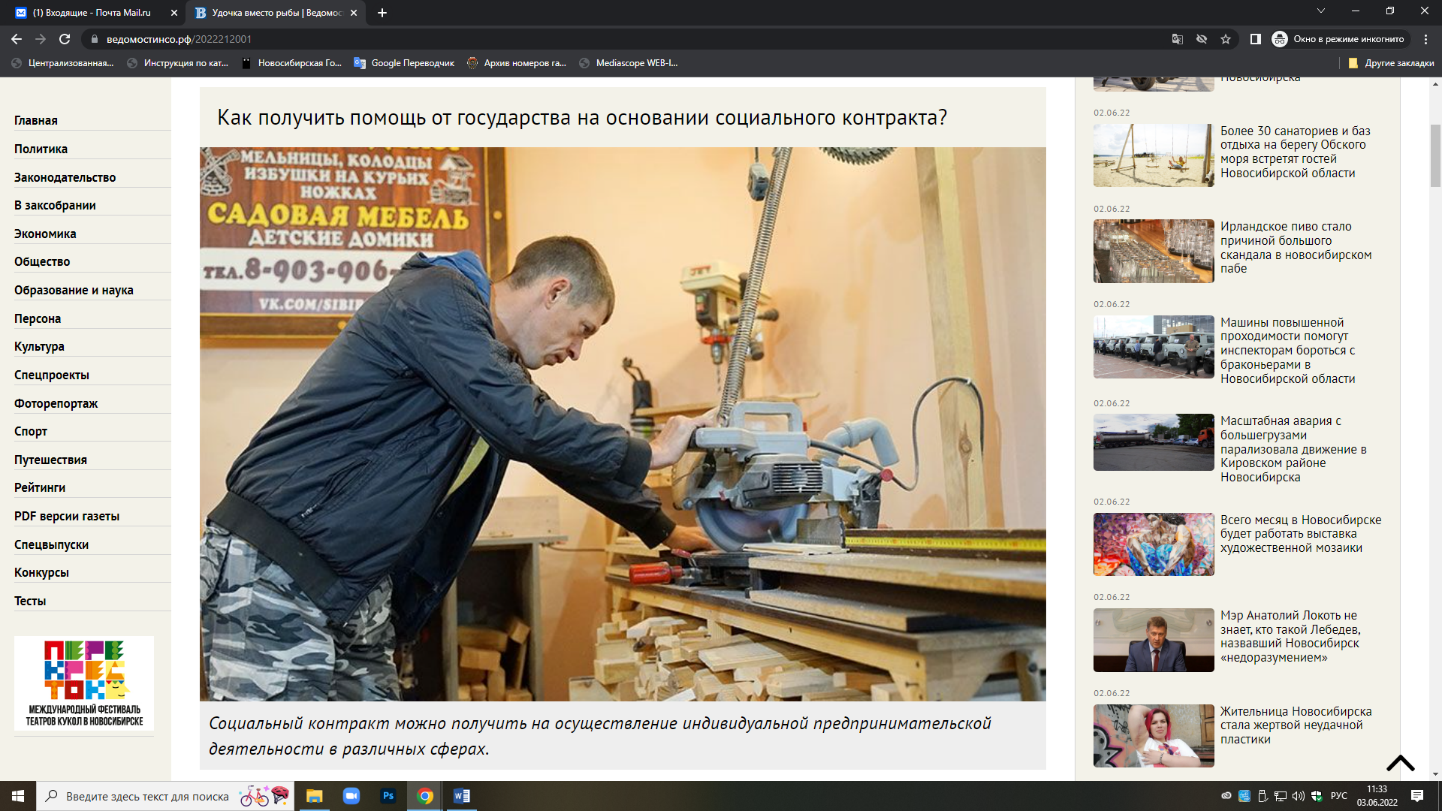 Цель оказания помощи — стимулирование активных действий её получателей по преодолению трудной жизненной ситуации.Социальный контракт — это соглашение между гражданином и органом соцзащиты населения по месту его жительства или пребывания, в соответствии с которым последний обязуется оказать гражданину государственную социальную помощь, а гражданин — реализовать мероприятия, предусмотренные программой социальной адаптации и направленные на преодоление им трудной жизненной ситуации. При этом оказание помощи на основании социального контракта не влечёт прекращение оказания помощи без него или отказ в назначении помощи.В социальном контракте должны быть установлены:1) предмет социального контракта;2) права и обязанности граждан и органа социальной защиты населения при оказании государственной социальной помощи;3) виды и размер государственной социальной помощи;4) порядок оказания государственной социальной помощи на основании социального контракта;5) срок действия социального контракта;6) порядок изменения и основания прекращения социального контракта.К социальному контракту прилагается программа социальной адаптации, которой предусматриваются обязательные для реализации получателями государственной социальной помощи мероприятия.К таким мероприятиям, в частности, относятся:1) поиск работы;2) прохождение профессионального обучения и получение дополнительного профессионального образования;3) осуществление индивидуальной предпринимательской деятельности;4) ведение личного подсобного хозяйства;5) осуществление иных мероприятий, направленных на преодоление гражданином трудной жизненной ситуации.Программа социальной адаптации устанавливается на срок действия социального контракта. Социальный контракт с прилагаемой к нему программой социальной адаптации подписывается заявителем и руководителем органа социальной защиты населения по месту жительства или месту пребывания гражданина.Государственная социальная помощь на основании социального контракта назначается на срок от трёх месяцев до одного года исходя из содержания программы социальной адаптации. Срок может быть продлён органом социальной защиты населения.Для получения помощи на основании социального контракта гражданин вправе обратиться с заявлением и документами в орган соцзащиты населения по месту жительства.В заявлении необходимо указать сведения:о составе семьи;о размере доходов каждого члена семьи;об имуществе семьи на правах собственности;о получении государственной социальной помощи в виде предоставления социальных услуг.Документы, подтверждающие информацию, указанную в заявлении:паспорт;свидетельство о браке;свидетельство о рождении детей;свидетельство о праве собственности и другие документы.Полный список документов гражданин вправе уточнить в органе соцзащиты населения по месту жительства.Заявление можно подать лично, почтовым отправлением и в электронной форме через интернет, включая Единый портал государственных услуг. Таким образом, гражданин вправе самостоятельно обратиться за социальной помощью на основании социального контракта в министерство труда и социального развития Новосибирской области по адресу: 630007, г. Новосибирск, ул. Серебренниковская, 6, или в государственное казённое учреждение Новосибирской области, подведомственное министерству, по месту жительства или месту пребывания, или в многофункциональный центр предоставления государственных и муниципальных услуг по своему усмотрению, представив заявление в письменной форме или в форме электронного документа с использованием единого портала государственных и муниципальных услуг.Фото Александра ГРИБАКИНАУдочка вместо рыбы. – Текст : непосредственный // Ведомости Законодательного Собрания Новосибирской области. – 2022, № 21 (1851) (25 мая). – С. 20.Хитрые схемыС какими новыми видами мошенничества вы можете столкнуться? Карты для оплаты за рубежом Мошенники обещают помочь открыть счёт в зарубежном банке дистанционно и получить карту — виртуальную или на пластике с пересылкой по почте. Желающие должны предоставить данные внутрироссийского и заграничного паспортов, а также оплатить комиссии за услуги посредников. Некоторые аферисты предлагают пройти «онлайнсобеседование», чтобы открыть счёт в иностранном банке. И за эту процедуру просят уже десятки тысяч рублей. В итоге никакую карту обманщики не присылают. Перевод за границу Аферисты уверяют, что все международные переводы запрещены (хотя на самом деле они просто ограничены в размерах). Но если вы отправите деньги им, они «по своим каналам» перешлют их вашим друзьям и родственникам или за вас оплатят товары и услуги за рубежом. Как только деньги попадают преступникам, они исчезают. Продажа валюты Хотя банки сейчас в теории могут продавать доллары, евро и другие иностранные купюры, но наличных в их кассах часто просто нет. При этом в интернете встречаются предложения о продаже валюты, иногда даже по очень выгодным курсам. Кому-то тут может повезти, и рубли действительно обменяют на валюту по обещанной цене. Но нередко при встрече аферисты начинают торговаться и завышают курс. Помните, что покупка и продажа валюты с рук запрещены законом, за нарушение грозит штраф. Распродажа остатков уходящих брендов Как только иностранные компании начали приостанавливать продажи или уходить с российского рынка, появилось множество сайтов с предложениями купить остатки нераспроданных товаров. Продавцы уверяют: у вас последний шанс купить продукцию этого бренда. Чаще всего такие сайты оказываются фишинговыми — они выманивают данные карт пользователей, чтобы затем украсть их деньги. По материалам сайта fincult.infoХитрые схемы. – Текст : непосредственный // Ведомости Законодательного Собрания Новосибирской области. – 2022, № 21 (1851) (25 мая). – С. 19.